«№4 Хромтау орта мектебі» 9-Желтоқсан Сыбайлас жемқорлыққа қарсы күрес күніне орай «Жемқорлыққа қарсы заңнамалық сарапшылар» атты сайысының өткізілу ақпараты"Адал ұрпақ" ерікті мектеп клубының жоспарына сәйкес 9-желтоқсан Сыбайлас жемқорлыққа қарсы күрес күніне орай 8-класс оқушылары арасында "Жемқорлыққа қарсы заңнамалық сарапшылар" сайысы өткізілді.Сайысқа 8 "А", "Б", "В", "Г" кластары қатысты, сайыс 4 кезеңнен тұрды.1. "Термин".2. "Жемқорлық" тақырыбында қойылым қою.3. "Антикоррупциялық плакат".4. "Бәйге" қазірге заманда жемқорлықтың алдын алуға арналған ұсыныстар.📌Сайыстың мақсаты: "Адал ұрпақ" ерікті мектеп клубының мүшелірін қазірден бастап сыбайлас жемқорлыққа қарсы күрес жүргізуге тәрбиелеу. Жемқорлықтың, бопсалаушылықтың алдын алу.✅Сайыс қорытындысы бойынша 8 «Г» класы белсенділік танытып 1-орынға ие болды, 8 «А» класы 2-орын, ал 8 «Б», «В» кластары тең түсіп, 3-орынға ие болды. Жеңімпаздар дипломдармен марапатталды!📚👩‍🏫Ұйымдастырушы: "Адал ұрпақ" ерікті мектеп клубының жетекшісі Дүйсембі Т.А, Аға тәлімгер: Сарыбаева Г.А.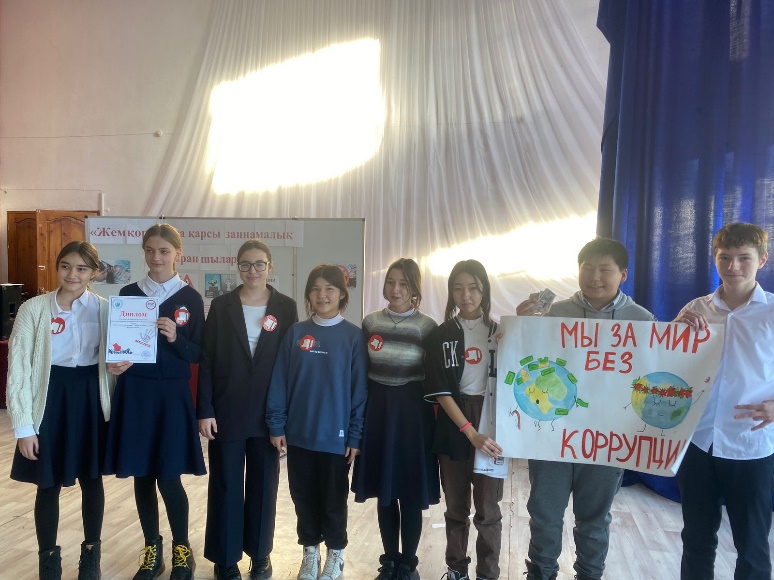 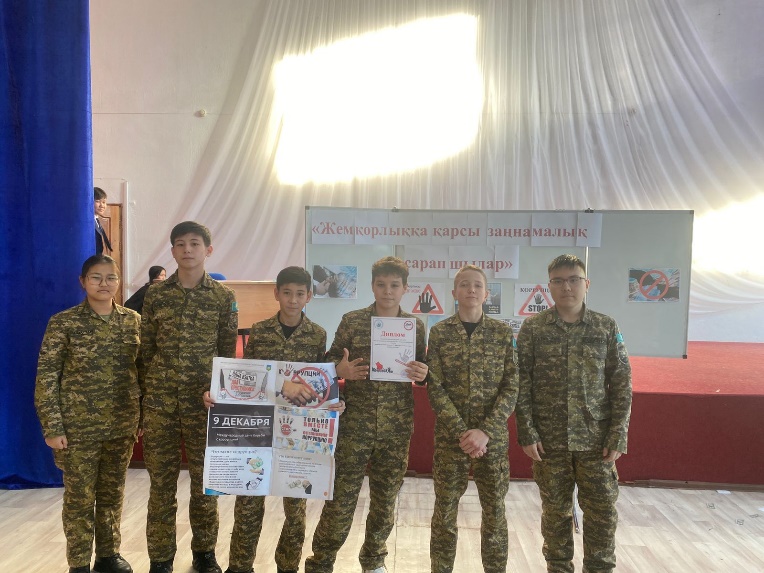 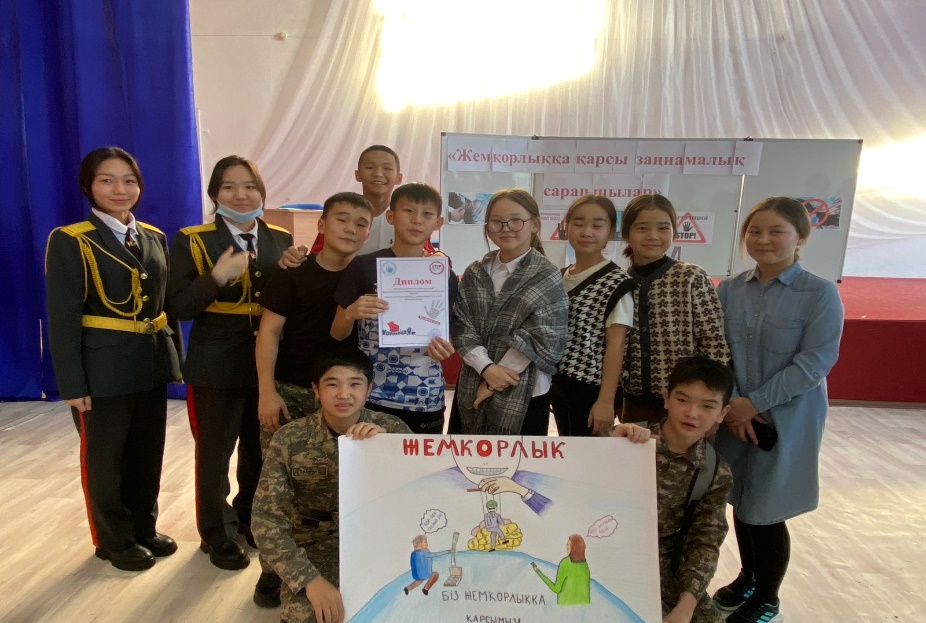             Аға тәлімгер:                            Сарыбаева Г.А.«Жеті жарғы» бағытының бөлім басшысы:                       Есенғали Р.